L’association des Professeurs d’histoire-géographie du Nord-Pas-de-Calais vous propose une rencontre avec Romain BertrandAutour de son livre Qui a fait le tour de quoi ? L’affaire Magellan(Verdier, 2020)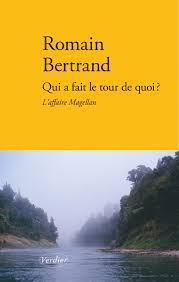 Inscription jusqu’au 26 août à 23h00inscriptionsaphg@gmail.com Les inscriptions seront, pour des raisons de sécurité, uniquement réservées aux adhérent.e.s de l’association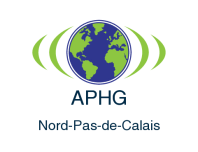 CAFÉ VISIO HISTOIREJEUDI 27 AOUT 202019h00